PRZYSTANEK 15 – „JAK OKIEM SIĘGNĄĆ”Nadleśnictwo:  Żmigród, Teren Gminy Żmigród Współrzędne GPS : 51.48095, 16.93485Nazwa drużyny:Zadanie 1W tym miejscu, prosimy Was o zrobienie aparatem panoramy Baryczy z wieży (1 fotografia).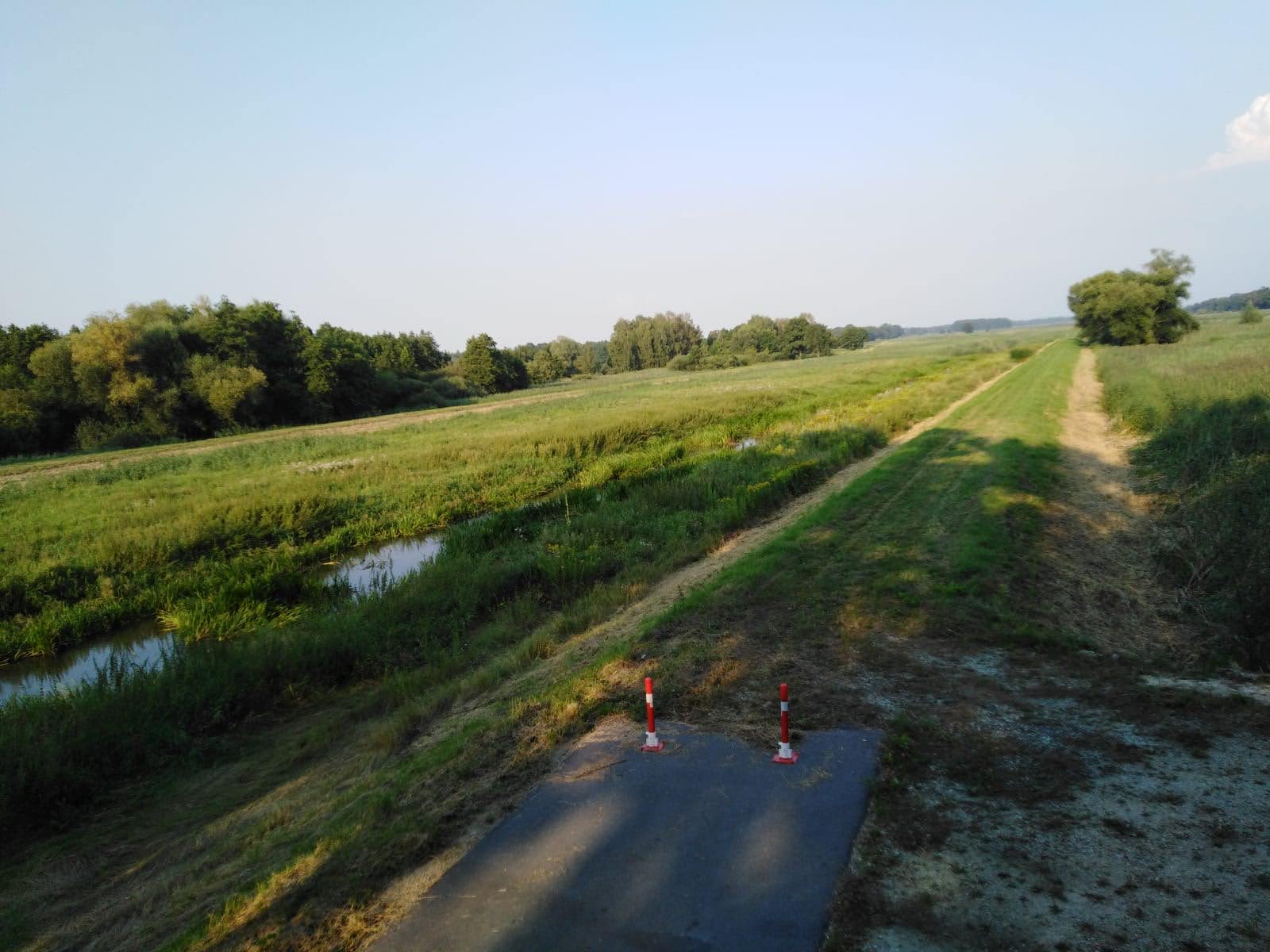 Zadanie 2Na zakończenie naszego konkursu mamy dla Was nietypowe zadanie. Policzcie ile razy w ciągu całego konkursu użyliśmy słowa „bioróżnorodność”.Uwagi: Dodatkowe słowo „bioróżnorodność” jest hasłem w zadaniu 2 na przystanku 8.